Integrated Care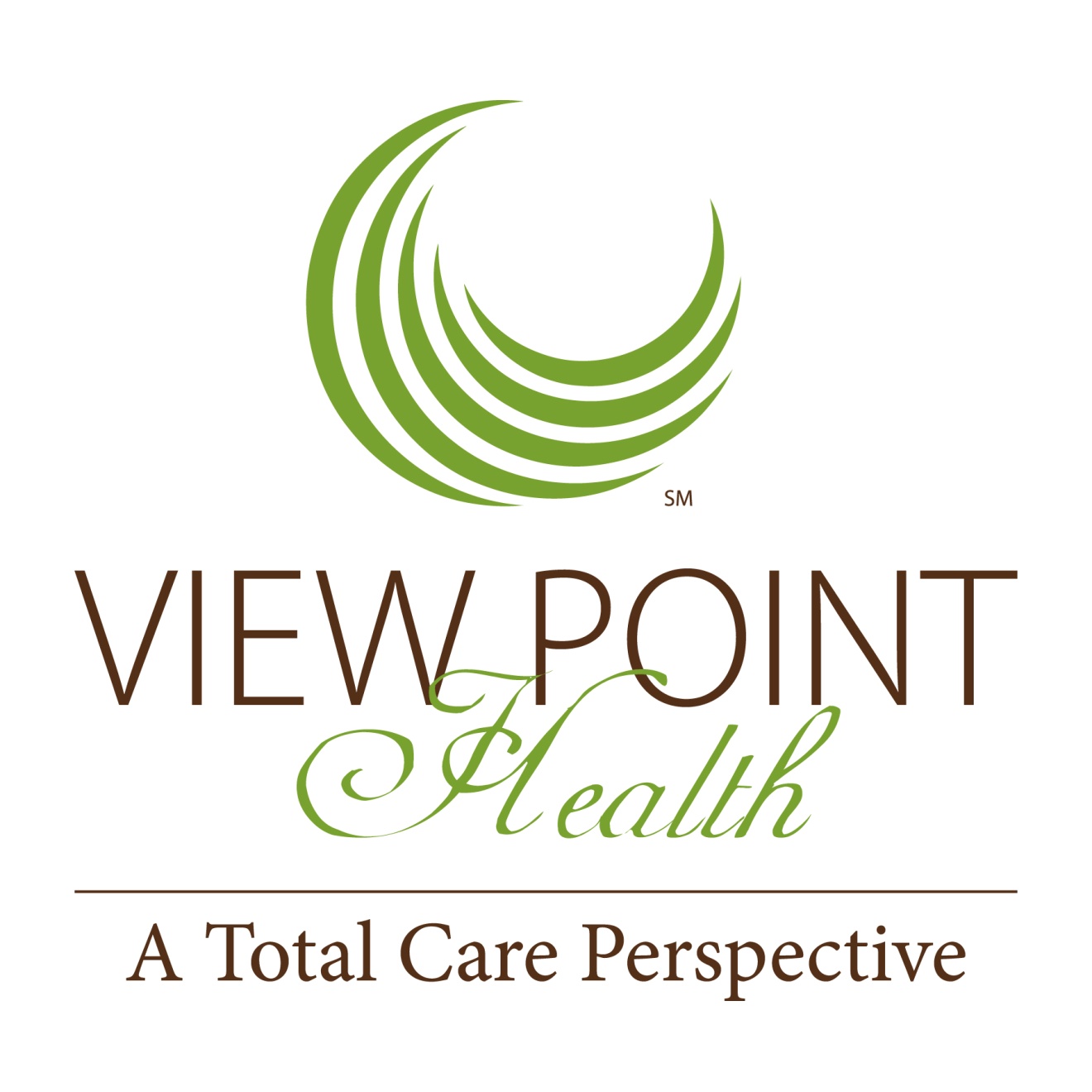 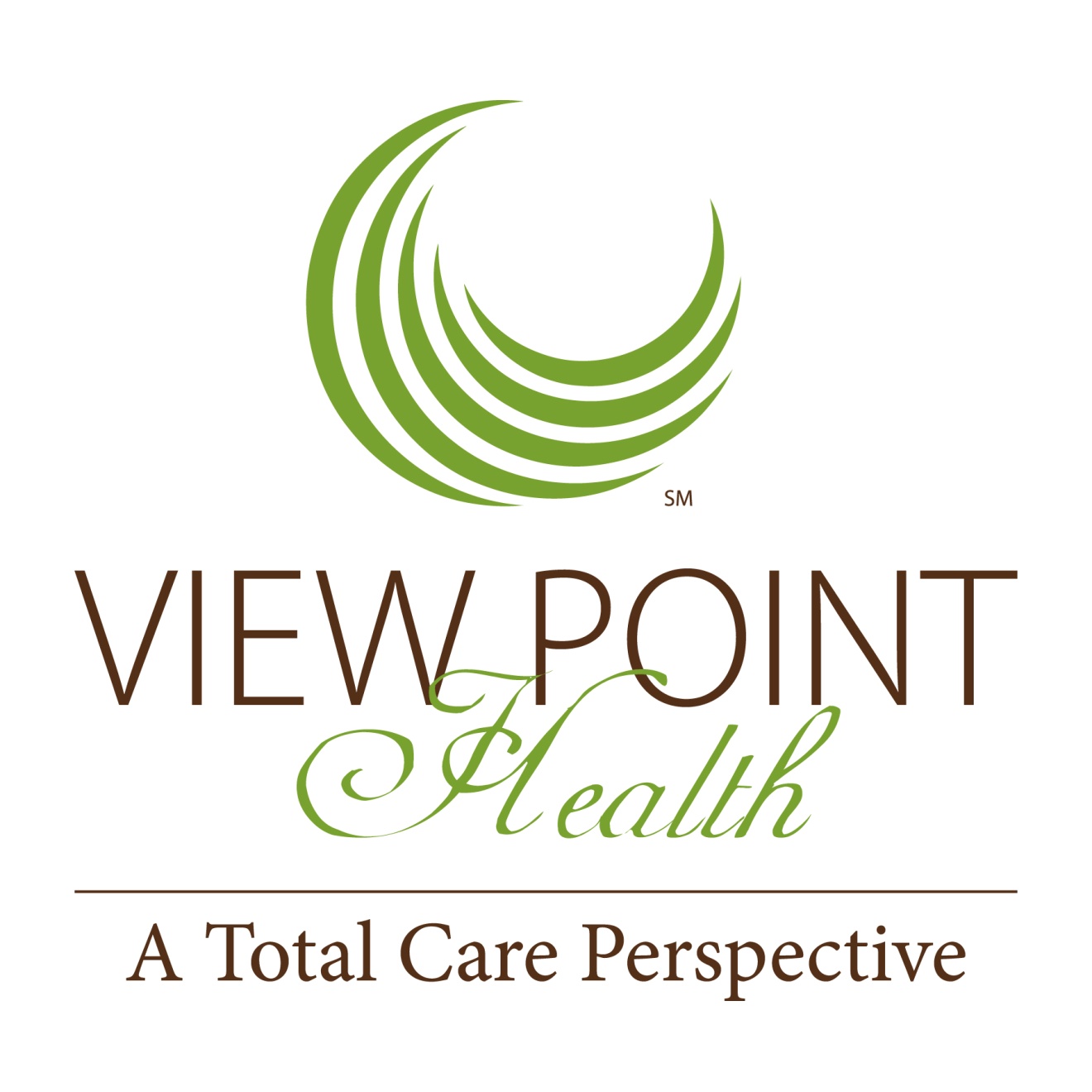  Child & Adolescent Referral Referral TypeSchool-Based Clinic  	 FQHC Four Corners     Oakhurst       Public Health Dept        Private PCP           DFCS      Other    If Other please specify :Referring PartyHealth Concern:   Briefly describe youth’s physical health concern/s for which they may need to receive ongoing care.Youth & Family  InformationPresenting Circumstances/ConcernsPlease complete all fields and email to  youthservices@vphealth.org   Also, indicate in the subject line of the email: “Integrated Care Referral”Name/Position:Agency:Email:Phone:Health Concern:Pediatrician Name:Phone Number:Name:SSN:SSN:SSN:Age: Date of Birth:Date of Birth:Gender:Gender:Gender:School:School:Grade:Grade:Grade:: : : : Special School Services:Special School Services:Special School Services:Special School Services:Special School Services:Agencies Involved:Agencies Involved:Agencies Involved:Please specify “Other:”Insurance:Insurance:Insurance:Insurance:Policy Number:Policy Number:Policy Number:Policy Number:Policy Number:Name of Parent or Guardian:Name of Parent or Guardian:Name of Parent or Guardian:Name of Parent or Guardian:Name of Parent or Guardian:Name of Parent or Guardian:Relationship:Relationship:Relationship:Relationship:Relationship:Relationship “Other” Please Specify:Relationship “Other” Please Specify:Relationship “Other” Please Specify:Relationship “Other” Please Specify:Relationship “Other” Please Specify:Relationship “Other” Please Specify:Email:Email:Email:Email:Email:Email:Phone:Phone:Phone:Phone:Phone: